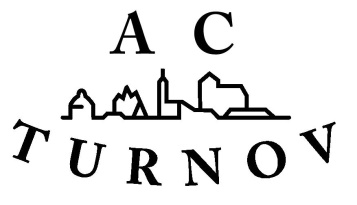 ATLETICKÁ PŘÍPRAVKApro ročníky narození 2010 - 2018Pro školní rok 2022/2023Jméno a příjmení: ………………………………………………………………., rodné číslo: …………………………….Adresa: ………………………………………………………………..…………., telefon: ………………………………………Kontakt na rodiče – telefon: …………………………………………………………..(NUTNÉ!)email: …………………………………………………………..(NUTNÉ!)Základní škola/MŠ (název a adresa): …………………………………………………………………………………….…Třída: ………………………………………………..Případná zdravotní omezení: ………………………………………………………………………………………………….Velikost funkčního trička:  104-110    116-122    128-134    140-146    152-158      S       M       LJméno/přezdívka uvedená na tričku: ANO/NE  .……………………………………………………………………… Pokud má Vaše dítě triko z loňska, objednáváte kraťasy.Barva a velikost kraťasů: růžová nebo modrá (zakroužkujte) 104-110    116-122    128-134    140-146    152-158     S   M   L                              Pokud má Vaše dítě kraťasy z loňska, objednáváte triko.Den a čas sportovní přípravy (vyberte prosím termín):□ pondělí 15:00 – 16:00	trenéři Reichl - Hanyková		ročníky 2011 – 2012   	(v zimě hala TSC)□ pondělí 16:00 – 17:00	trenér Miroslav Reichl		ročníky 2010 – 2011   	(v zimě hala TSC, max 15 dětí)								□ pondělí 16:00 – 17:00	trenérka Radka Macháčková	ročníky 2015 – 2017  (v zimě hala TSC od 17 do 18 hod!!)□  úterý  15:00 – 16:00	trenérka Tereza Tomešková	ročníky 2016 – 2018 	 (v zimě hala TSC, max 15 dětí)□  úterý  16:00 – 17:00	trenérka Tereza Tomešková	ročníky 2012 – 2015 	 (v zimě hala TSC)							□ středa 15:00 – 16:00	trenér Miroslav Reichl		ročníky 2010 – 2011   (v zimě hala TSC, max 15 dětí)□  středa 15:30 – 16:30	trenér Jan Balcar			ročníky 2013 - 2015  (v zimě ZŠ Skálova)□ středa 16:30 – 17:30	trenér Jan Balcar			ročníky 2010 – 2012   (v zimě ZŠ Skálova)□ čtvrtek 15.00 – 16.00	trenéři Reichl - Hanyková		ročníky 2011 – 2012    (v zimě hala TSC)□ čtvrtek 15.30 – 16.30	trenérka Radka Macháčková 	ročníky 2015– 2017   (v zimě ZŠ Skálova)□ čtvrtek 16.30 – 17.30	trenérka Radka Macháčková	ročníky 2012 – 2014   (v zimě ZŠ Skálova, pro zdatnější děti)Maximální počet dětí ve skupině je 25, minimální počet je 10.Pravidelné tréninky od pondělí 12. Září 2022, ve dnech školního vyučování (nikoli o školních prázdninách).Od pondělí 31. října 2022 probíhají tréninky v tělocvičně/hale až do jara.PLATBATrénink 1krát týdně 	4000,- Kč za školní rok (v ceně je zahrnuto funkční tričko/kraťasy)Trénink 2krát týdně 	5000,- Kč za školní rok (v ceně je zahrnuto funkční tričko/kraťasy)Vzhledem k pravidelné účasti na soutěžích, je třeba aby ročníky narození 2010 a 2011 absolvovaly trénink 2krát týdně. To znamená, že ročníky 2010 a 2011 hradí částku 5000,- Kč.Platba současně s odevzdáním přihlášky při náboru v hotovosti. Využijte nabídky příspěvků zdravotních pojišťoven (např. VZP přispívá 500,-Kč)Do konce září 2022 dodá rodič lékařské potvrzení o zdravotní způsobilosti dítěte dle vyhlášky MZ 391/2013 nebo jeho kopii (maximálně 3 měsíce starou). Pojištění na dítě při trénincích platí až od doby, kdy dítě odevzdá lékařské potvrzení svému trenérovi!!!Souhlasíme se zpracováním a evidencí osobních údajů dle platných zákonů, se zveřejňováním fotografií na webu, FB a instagramu AC Turnov. Také s registrací dítěte u Českého atletického svazu za AC Turnov, z. s.Datum……………………			        podpis rodičů………………………………………………………………